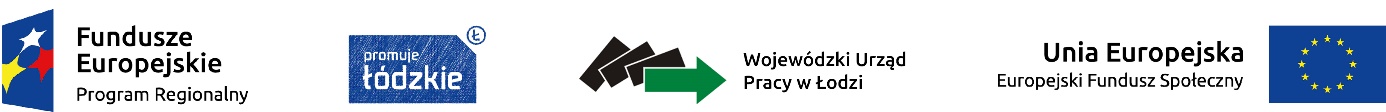 Regulamin naboruprojektów pozakonkursowych powiatowych urzędów pracy 
na rok 2018Nr: RPLD.08.01.00-IP.01-10-001/17Regionalny Program Operacyjny Województwa Łódzkiego na lata 2014-2020Oś Priorytetowa VIII„Zatrudnienie”Działanie VIII.1„Wsparcie aktywności zawodowej osób po 29. roku życia przez powiatowe urzędy pracy”Zatwierdzam:Łódź, 18 grudnia 2017 r.Spis treściSłownik skrótów	31. Informacje wstępne	41.1 Regulamin naboru	41.2 Podstawy prawne i dokumenty	4Akty prawne:	4Dokumenty i wytyczne	52. Założenia dotyczące naboru projektów pozakonkursowych	62.1 Podmioty uprawnione do ubiegania się o dofinansowanie projektu	62.2 Typy projektów	62.3 Uczestnicy projektu	72.4 Forma i zasady finansowania	82.5 Wskaźniki projektu	112.6 Rozliczanie projektu	183. Procedury składania wniosku	183.1 Wymagania dotyczące przygotowywania wniosku o dofinansowanie	183.2 Tryb, termin i miejsce złożenia wniosku o dofinansowanie	194. Ocena i zatwierdzenie projektów pozakonkursowych PUP	204.1 Ocena formalno – merytoryczna	204.2 Zakończenie oceny i zatwierdzenia projektu	265. Umowa o dofinansowanie projektu	266. Dodatkowe informacje	287. Spis załączników	28Słownik skrótówEFS		Europejski Fundusz SpołecznyFP		Fundusz PracyIP		Instytucja Pośrednicząca, tj. Wojewódzki Urząd Pracy w ŁodziKOFM	Karta Oceny Formalno-Merytorycznej wniosku o dofinansowanie projektu pozakonkursowego PUP w ramach RPO WŁ na lata 2014-2020RPO WŁ	Regionalny Program Operacyjny Województwa Łódzkiego na lata 2014-2020 PUP	Powiatowy Urząd PracySL2014	Aplikacja główna Centralnego systemu teleinformatycznego, o której mowa w Wytycznych w zakresie gromadzenia i przekazywania danych w postaci elektronicznej na lata 2014-2020SzOOP RPO WŁ	Szczegółowy Opis Osi Priorytetowych Regionalnego Programu Operacyjnego Województwa Łódzkiego na lata 2014-2020WLWK 2014	Wspólna Lista Wskaźników Kluczowych 2014-2020 EFSWUP w Łodzi 		Wojewódzki Urząd Pracy w Łodzi1. Informacje wstępne1.1 Regulamin naboruWUP w Łodzi, który dla Osi Priorytetowej VIII RPO WŁ pełni funkcję IP, ogłasza nabór projektów pozakonkursowych PUP. WUP w Łodzi zastrzega sobie prawo do wprowadzania zmian w niniejszym Regulaminie w trakcie trwania naboru, z zastrzeżeniem zmian skutkujących nierównym traktowaniem wnioskodawców, chyba że konieczność wprowadzenia tych zmian wynika z przepisów powszechnie obowiązującego prawa. Wszelkie terminy realizacji określonych czynności wskazane w niniejszym Regulaminie, jeśli nie wskazano inaczej, wyrażone są w dniach kalendarzowych. Jeżeli ostatni dzień terminu przypada na dzień ustawowo wolny od pracy  lub sobotę, za ostatni dzień terminu uważa się następny dzień po dniu lub dniach wolnych od pracy. 1.2 Podstawy prawne i dokumentyWUP w Łodzi ogłasza nabór w oparciu o następujące akty prawne i dokumenty:Akty prawne:Rozporządzenie Parlamentu Europejskiego i Rady (UE) nr 1303/2013 z dnia 17 grudnia 2013 r. ustanawiające wspólne przepisy dotyczące Europejskiego Funduszu Rozwoju Regionalnego, Europejskiego Funduszu Społecznego, Funduszu Spójności, Europejskiego Funduszu Rolnego na rzecz Rozwoju Obszarów Wiejskich oraz Europejskiego Funduszu Morskiego i Rybackiego oraz ustanawiającego przepisy ogólne dotyczące Europejskiego Funduszu Rozwoju Regionalnego, Europejskiego Funduszu Społecznego, Funduszu Spójności i Europejskiego Funduszu Morskiego i Rybackiego oraz uchylającego rozporządzenie Rady (WE) nr 1083/2006. Rozporządzenie Parlamentu Europejskiego i Rady (UE) nr 1304/2013 z dnia 17 grudnia 2013 r. w  sprawie Europejskiego Funduszu Społecznego i uchylającego rozporządzenie Rady (WE) nr 1081/2006. Ustawa z dnia 11 lipca 2014 r. o zasadach realizacji programów w zakresie polityki spójności finansowanych w perspektywie finansowej 2014-2020.Ustawa z dnia 20 kwietnia 2004 r. o promocji zatrudnienia i instytucjach rynku pracy zwana dalej ustawą oraz rozporządzenia wykonawcze do ustawy i kierunkowe wytyczne MRPiPS.Ustawa z dnia 29 stycznia 2004 r. – Prawo zamówień publicznych. Ustawa z dnia 27 sierpnia 2009 r. o finansach publicznych.Dokumenty i wytyczneRegionalny Program Operacyjny Województwa Łódzkiego na lata 2014-2020 zatwierdzony przez Komisję Europejską 18 grudnia 2014 r. ze zmianami z dnia 19 kwietnia 2017 r., zwany dalej RPO WŁ.Szczegółowy Opis Osi Priorytetowych Regionalnego Programu Operacyjnego Województwa Łódzkiego na lata 2014-2020 z dnia 29 listopada 2017r., zwany dalej SzOOP RPO WŁ.Wytyczne w zakresie realizacji projektów finansowanych ze środków Funduszu Pracy w ramach programów operacyjnych współfinansowanych z Europejskiego Funduszu Społecznego na lata 2014-2020 z dnia 30 grudnia  2016 r.Wytyczne w zakresie realizacji przedsięwzięć z udziałem środków Europejskiego Funduszu Społecznego w obszarze rynku pracy na lata 2014-2020 z dnia 2 listopada 2016 r.Wytyczne w zakresie trybów wyboru projektów na lata 2014-2020 z dnia 6 marca 2017 r.Wytyczne w zakresie kwalifikowalności wydatków w ramach Europejskiego Funduszu Rozwoju Regionalnego, Europejskiego Funduszu Społecznego oraz Funduszu Spójności na lata 2014-2020, zwane dalej Wytycznymi w zakresie kwalifikowalności z dnia 19 lipca 2017 r.Wytyczne w zakresie monitorowania postępu rzeczowego realizacji programów operacyjnych na lata 2014-2020, zwane dalej Wytycznymi w zakresie monitorowania z dnia 18 maja 2017 r.Wytyczne w zakresie informacji i promocji programów operacyjnych polityki spójności na lata 2014-2020 z dnia 3 listopada 2016 r.Wytyczne w zakresie realizacji zasady równości szans i niedyskryminacji, w tym dostępności dla osób z niepełnosprawnościami oraz zasady równości szans kobiet i mężczyzn w ramach funduszy unijnych na lata 2014-2020 z dnia 8 maja 2015 r.Poradnik dla realizatorów i instytucji systemu wdrażania funduszy europejskich 2014-2020 „Realizacja zasady równości szans i niedyskryminacji, w tym dostępności dla osób z niepełnosprawnościami” z grudnia 2015 r.Ww. dokumenty zostały zamieszczone na stronie internetowej:   http://wuplodz.praca.gov.pl/web/rpo-wl/zapoznaj-sie-z-prawem-i-dokumentami2. Założenia dotyczące naboru projektów pozakonkursowych2.1 Podmioty uprawnione do ubiegania się o dofinansowanie projektuO dofinansowanie projektu ubiegać mogą się wyłącznie PUP z terenu województwa łódzkiego.2.2 Typy projektówW ramach projektów pozakonkursowych PUP mogą być realizowane programy aktywizacji zawodowej służące przywróceniu na rynek pracy osób, którym udzielane jest wsparcie:1. Instrumenty i usługi rynku pracy mające na celu zidentyfikowanie barier uniemożliwiających wejście lub powrót na rynek pracy, określenie ścieżki zawodowej oraz indywidualizację wsparcia:      a) pośrednictwo pracy,      b) poradnictwo zawodowe,      c) identyfikacja potrzeb poprzez indywidualne plany działania.2. Instrumenty i usługi rynku pracy służące podnoszeniu kompetencji i nabywaniu kwalifikacji zawodowych oraz ich lepszemu dopasowaniu do potrzeb rynku pracy, np. poprzez wysokiej jakości szkolenia, 3. Instrumenty i usługi rynku pracy służące zdobyciu doświadczenia zawodowego:staże,prace interwencyjne,wyposażenie lub doposażenie stanowiska pracy.4. Instrumenty i usługi rynku pracy mające na celu rozwój samozatrudnienia:a) środki w formie dotacji bezzwrotnej na podjęcie działalności gospodarczej, w tym koszty pomocy prawnej, konsultacji i doradztwa związanego z podjęciem działalności gospodarczej.W ramach projektów PUP mogą być finansowane usługi i instrumenty rynku pracy określone w ustawie, z wyłączeniem robót publicznych. Udzielenie wsparcia w ramach projektów aktywizacji zawodowej każdorazowo poprzedzone jest identyfikacją potrzeb uczestnika projektu (w tym m.in. poprzez diagnozowanie potrzeb szkoleniowych, możliwości doskonalenia zawodowego) oraz opracowaniem lub aktualizacją dla każdego uczestnika projektu Indywidualnego Planu Działania. Jeśli osoba przystępująca do projektu posiada aktualny Indywidualny Plan Działania lub otrzymała wsparcie, o którym mowa w art. 35 ust. 1 ustawy, to udzielone jej wcześniej ww. formy wsparcia nie muszą być ponownie udzielane w ramach projektu (szczegółowe kryterium dostępu nr 4 „Projekt zakłada identyfikację potrzeb każdego uczestnika”).Realizacja wysokiej jakości szkoleń (organizowanych grupowo i indywidualnie) powinna prowadzić do nabycia kwalifikacji zawodowych lub nabycia kompetencji (konkretnych efektów uczenia się uzyskiwanych w toku szkolenia) potwierdzonych odpowiednim dokumentem (np. certyfikatem), który powinien zawierać informacje na temat uzyskanych przez uczestnika efektów uczenia się w rozumieniu Wytycznych w zakresie monitorowania. W celu prawidłowego kwalifikowania szkoleń należy stosować zalecenia Ministerstwa Rozwoju „Podstawowe informacje dotyczące uzyskiwania kwalifikacji w ramach projektów współfinansowanych z Europejskiego Funduszu Społecznego” z dnia 26 kwietnia 2016 r. wraz z „Listą sprawdzającą do weryfikacji czy dany certyfikat/dokument można uznać za kwalifikację na potrzeby mierzenia wskaźników monitorowania EFS dot. uzyskiwania kwalifikacji” (Załącznik nr 8 do Wytycznych w zakresie monitorowania). Ww. dokumenty zostały zamieszczone na stronie internetowej: http://wuplodz.praca.gov.pl/web/rpo-wl/zapoznaj-sie-z-prawem-i-dokumentami Instrumenty i usługi rynku pracy realizowane są zgodnie z zapisami SZOOP RPO WŁ, RPO WŁ, przepisami odpowiednich rozporządzeń wykonawczych do ustawy oraz kierunkowych wytycznych MRPiPS.2.3 Uczestnicy projektuProjekty pozakonkursowe realizowane w ramach Działania VIII.1 „Wsparcie aktywności zawodowej osób po 29. roku życia przez powiatowe urzędy pracy” muszą być skierowane bezpośrednio do osób po 29. roku życia pozostających bez pracy, zarejestrowanych w PUP jako bezrobotne, które znajdują się w szczególnie trudnej sytuacji na rynku pracy, tj.:- osób po 50. roku życia,- osób długotrwale bezrobotnych,- kobiet,- osób z niepełnosprawnościami,- osób o niskich kwalifikacjach.Wsparcie aktywizacyjne skierowane będzie do osób bezrobotnych, które zgodnie z ustawą znajdą się w grupie pierwszej (tzw. bezrobotni aktywni) lub drugiej (tzw. wymagający wsparcia) oddalenia od rynku pracy. W ramach niniejszego naboru dla projektów pozakonkursowych PUP ustalone zostały następujące szczegółowe kryteria dostępu dotyczące grup docelowych: 1. „Projekt skierowany jest w szczególności do osób w wieku 50 lat i więcej”. Wnioskodawca zakłada odpowiednią proporcję udziału osób w wieku 50 lat i więcej – co najmniej taką samą, jak proporcja osób w wieku 50 lat i więcej kwalifikujących się do objęcia wsparciem w ramach projektu (należących do I lub II profilu pomocy) i zarejestrowanych w danym PUP w stosunku do ogólnej liczby zarejestrowanych osób bezrobotnych po 29. roku życia (wg stanu na 30 listopada roku poprzedzającego rok naboru).2. „Projekt zakłada udział osób z niepełnosprawnościami”. Wnioskodawca zakłada odpowiednią proporcję udziału osób z niepełnosprawnościami –  co najmniej taką samą, jak proporcja osób z niepełnosprawnościami po 29. roku życia kwalifikujących się do objęcia wsparciem w ramach projektu (należących do I lub II profilu pomocy) i zarejestrowanych w danym PUP w stosunku do ogólnej liczby zarejestrowanych osób bezrobotnych po 29. roku życia (wg stanu na 30 listopada roku poprzedzającego rok naboru).3. „Projekt zakłada minimalny poziom kryterium efektywności zatrudnieniowej w odniesieniu do:osób w wieku 50 lat i więcej – co najmniej 33%,kobiet – co najmniej 39%,osób z niepełnosprawnościami – co najmniej 33%,osób długotrwale bezrobotnych – co najmniej 30%,osób o niskich kwalifikacjach (do ISCED 3 włącznie) – co najmniej 38%”. Przy planowaniu wsparcia PUP musi uwzględniać wymogi zawarte w Wytycznych w zakresie realizacji zasady równości szans i niedyskryminacji, w tym dostępności dla osób z niepełnosprawnościami oraz zasady równości szans kobiet i mężczyzn w ramach funduszy unijnych na lata 2014-2020 z dnia 8 maja 2015 r.Zgodnie z ogólnym kryterium dostępu „Zgodność projektu z zasadą dostępności dla osób z niepełnosprawnościami” będzie weryfikowane, czy działania przewidziane do realizacji w projekcie są zgodne z zasadą równości szans i niedyskryminacji, w tym dostępności dla osób z niepełnosprawnościami (m.in. poprzez zastosowanie koncepcji uniwersalnego projektowania czy mechanizmu racjonalnych usprawnień).Zgodnie z ogólnym kryterium dostępu „Zgodność projektu z zasadą równości szans kobiet i mężczyzn w oparciu o standard minimum” będzie weryfikowane, czy we wniosku wskazano występowanie problemu nierówności szans kobiet i mężczyzn oraz czy przewiduje się działania zmierzające do zmniejszenia dysproporcji w tym obszarze. Kryterium będzie weryfikowane poprzez spełnienie standardu minimum. 2.4 Forma i zasady finansowaniaOkres realizacji projektu pozakonkursowego PUP dotyczy okresu od 1 stycznia 2018 r. do 30 czerwca 2019 r. Wydatki w projekcie w danym roku są ponoszone z limitu określonego dla konkretnego roku, niezależnie od okresu realizacji projektu.Środki na finansowanie projektu pozakonkursowego PUP mogą zostać przeznaczone na sfinansowanie przedsięwzięć zrealizowanych w ramach projektu pozakonkursowego PUP przed podpisaniem umowy dla zatwierdzonego wniosku o dofinansowanie projektu pozakonkursowego na dany rok, o ile wydatki zostaną uznane za kwalifikowalne – tj. będą zgodne z Wytycznymi w zakresie kwalifikowalności.UWAGA! Należy zwrócić uwagę, że do chwili pozytywnej oceny wniosku i podpisania umowy dla zatwierdzonego wniosku o dofinansowanie projektu pozakonkursowego na dany rok budżetowy, ponoszenie wydatków na rzecz projektu odbywa się na wyłączną odpowiedzialność PUP. UWAGA!W związku z nowelizacją Wytycznych w zakresie kwalifikowalności wydatków w ramach Europejskiego Funduszu Rozwoju Regionalnego, Europejskiego Funduszu Społecznego oraz Funduszu Spójności na lata 2014-2020 z dnia 19. 07. 2017r. uległy zmianie wymogi dotyczące publikacji zapytań ofertowych przez podmioty nie posiadające statusu beneficjenta (w pkt. 14 sekcji 6.5.2). To oznacza, że wnioskodawca, który rozpoczyna realizację projektu przed podpisaniem umowy o dofinansowanie, powinien co najmniej dwa dni przed planowanym upublicznieniem zapytania ofertowego przesłać je na adres mailowy rpo@wup.lodz.pl celem upublicznienia na stronie internetowej WUP w Łodzi, tj. www.rpo.wup.lodz.pl. Nie przesłanie przedmiotowej informacji we wskazanym powyżej terminie stanowić będzie podstawę do uznania wydatku za niekwalifikowalny. Powyższe obowiązuje do czasu uruchomienia nowej funkcjonalności Bazy Konkurencyjności (http://bazakonkurencyjnosci.funduszeeuropejskie.gov.pl/. UWAGA!Nastąpiła zmiana zasad oznaczania projektów od 1 stycznia 2018r. Zmiana polega na dodaniu barw Rzeczypospolitej Polskiej do obowiązkowego zestawienia znaków. Barwy Rzeczpospolitej Polskiej mogą występować tylko w wersji pełnokolorowej (zgodnie z ustawą o symbolach państwowych, barwami Rzeczypospolitej Polskiej są kolory biały i czerwony). Barwy Rzeczypospolitej Polskiej należy stosować na wszystkich materiałach i działaniach informacyjnych oraz promocyjnych jeżeli:istnieją ogólnodostępne możliwości techniczne umieszczania oznaczeń pełnokolorowych,oryginały materiałów są wytwarzane w wersjach pełnokolorowych.Nowe zasady uregulowane zostały już w zmodyfikowanej Księdze Identyfikacji Wizualnej znaku marki Funduszy Europejskich i znaków programów polityki spójności na lata 2014-2020 oraz w Podręczniku wnioskodawcy i beneficjenta programów polityki spójności 2014-2020 w zakresie informacji i promocji dostępnej na stronie Ministerstwa Rozwoju w zakładce Zasady promocji i oznakowania projektów https://www.funduszeeuropejskie.gov.pl/strony/o-funduszach/promocja/zasady-promocji-i-oznakowania-projektow-1/zasady-promocji-i-oznakowania-projektow-wersja-aktualna-od-1-stycznia-2018-roku/Projekty pozakonkursowe PUP są finansowane ze środków FP przeznaczonych - zgodnie z Rozporządzeniem Rady Ministrów z dnia 25 sierpnia 2014 r. w sprawie algorytmu ustalania kwot środków Funduszu Pracy na finansowanie zadań w województwie - na:aktywne formy przeciwdziałania bezrobociu – w części limitu będącego w dyspozycji samorządu województwa i części limitu będącego w dyspozycji samorządu powiatu orazinne fakultatywne zadania – w części limitu będącego w dyspozycji samorządu powiatu, przy czym dotyczy to wyłącznie kosztów zarządzania realizowanymi projektami współfinansowanymi z EFS do wysokości 3% kwoty przyznanej ze środków FP będących w dyspozycji samorządu województwa na realizację zadań współfinansowanych z EFS i FP (zgodnie z art. 9 ust. 2d ustawy). Koszty zarządzania  stanowią – zgodnie z Wytycznymi w zakresie kwalifikowalności – wyłącznie koszty pośrednie rozliczane ryczałtem.Należy pamiętać, że koszty pośrednie rozliczane są wyłącznie w ramach wkładu krajowego, tzn., że ich ewidencja następuje z czwartą cyfrą paragrafu „9”.Całość ww. środków FP (punkt a i b) stanowi dofinansowanie projektu.Kwota środków FP przeznaczona na dofinansowanie projektów pozakonkursowych PUP w 2018 roku w województwie łódzkim wynosi 44 356 482,00 PLN (kwota decyzji Ministra Rodziny, Pracy i Polityki Społecznej pomniejszona o środki na 2018 r. zakontraktowane w umowach z 2017 r.). Na podstawie Uchwały Nr 1654/17 Zarządu Województwa Łódzkiego z dnia 6 grudnia 2017 r. w załączniku nr 1 do niniejszego Regulaminu przedstawiono podział środków dla poszczególnych PUP.Środki Funduszu Pracy w dyspozycji samorządu województwa na 2018 r. zostały podzielone odpowiednio na: kwotę w części EFS: 37 703 009,00 PLN (85%)kwotę w części wkładu krajowego: 6 653 473,00 PLN (15%) W projektach pozakonkursowych w ramach RPO WŁ PUP nie ma możliwości wnoszenia wkładu własnego oraz nie wykazuje się żadnych środków prywatnych angażowanych w związku z udzielanym wsparciem w ramach realizowanego projektu.PUP mogą zawierać umowy dotyczące realizacji programów rynku pracy finansowanych z FP powodujących powstawanie zobowiązań przechodzących na rok następny do wysokości 30% kwoty środków (limitów) ustalonych na dany rok kalendarzowy, a łącznie ze zobowiązaniami wynikającymi z realizacji projektów współfinansowanych ze środków Unii Europejskiej do wysokości określonej przez ministra właściwego do spraw pracy. 2.5 Wskaźniki projektuMinisterstwo Rozwoju opracowało Wspólną Listę Wskaźników Kluczowych 2014-2020 (WLWK 2014-2020) dla programów współfinansowanych z EFS. Zestawienie wskaźników wraz z ich definicjami zawarte jest w załączniku nr 2 do Wytycznych w zakresie monitorowania.Obligatoryjne wskaźniki horyzontalne:Obligatoryjne wskaźniki efektywności zatrudnieniowej:III. Obligatoryjne wskaźniki rezultatu bezpośredniego, określone na poziomie projektu:Wskaźniki rezultatu dotyczą oczekiwanych efektów wsparcia ze środków EFS. Określają efekt (zmiana jakościowa) zrealizowanych działań w odniesieniu do osób np. w postaci zmiany sytuacji na rynku pracy. Wskaźniki rezultatu bezpośredniego odnoszą się do sytuacji bezpośrednio po zakończeniu wsparcia, tj. w przypadku osób lub podmiotów – po zakończeniu ich udziału w projekcie i mierzone są co do zasady do 4 tygodni od zakończenia udziału uczestnika w projekcie. IV. Obligatoryjne wskaźniki produktu, określone na poziomie projektu:Wskaźniki produktu to jest wszystko, co zostało uzyskane w wyniku działań prowadzonych w ramach projektu. Są to zarówno wytworzone dobra, jak i usługi świadczone na rzecz uczestników podczas realizacji projektu.  Status na rynku pracy określany jest w dniu rozpoczęcia uczestnictwa w projekcie. Pomiar wskaźnika następuje w momencie rozpoczęcia udziału w projekcie.  Za rozpoczęcie udziału w projekcie co do zasady uznaje się przystąpienie do pierwszej formy wsparcia w ramach projektu.Monitorowanie postępu rzeczowego w trakcie realizacji projektu odbywa się na podstawie danych zebranych w SL2014. Postawą do wprowadzenia informacji o udziale uczestnika będącego osobą fizyczną w projekcie jest zapewnienie danych w szczególności dla wspólnych wskaźników produktu odnoszących się do następujących danych osobowych: status na rynku pracy, wiek, wykształcenie, płeć, sytuacja gospodarstwa domowego. Bez określenia powyższych danych nie można wykazać danej osoby jako uczestnika projektu, a tym samym powiązanych z nim wskaźników produktu i rezultatu.Odmowa udzielenia informacji wrażliwych przez uczestnika (tj. niepełnosprawności, bycia migrantem, obcego pochodzenia i mniejszości, pochodzenia z grupy w niekorzystnej sytuacji społecznej) nie jest podstawą do niekwalifikowalności, o ile wnioskodawca nie kieruje wsparcia do grup charakteryzujących się przedmiotowymi cechami.2.6 Rozliczanie projektuRozliczanie wydatków poniesionych w związku z realizacją projektu PUP, jest dokonywane na podstawie wniosku o płatność, sporządzanego SL2014, zawierającego dane na temat postępu finansowego i rzeczowego realizacji projektu. Wniosek o płatność jest składany do WUP w Łodzi nie rzadziej niż raz na kwartał. Dane niezbędne do monitorowania postępu finansowego i rzeczowego, w tym dane dotyczące uczestników projektu są gromadzone w systemie teleinformatycznym SYRIUSZ.W sytuacji awarii systemów informatycznych PUP składa powyższą dokumentację w formie papierowej a później ma obowiązek uzupełnić dane w wyżej wymienionych systemach.3. Procedury składania wniosku3.1 Wymagania dotyczące przygotowywania wniosku o dofinansowanie Wniosek o dofinansowanie projektu pozakonkursowego należy przygotować na obowiązującym formularzu, którego wzór stanowi załącznik nr 3 do niniejszego Regulaminu w formie dokumentu elektronicznego w generatorze wniosków. PUP składa wniosek o dofinansowanie projektu pozakonkursowego wyłącznie w formie dokumentu elektronicznego za pośrednictwem generatora wniosków, dostępnego na stronie: www.wup-fundusze.lodzkie.pl. Aby móc korzystać z generatora wniosków należy założyć konto dla wnioskodawcy zgodnie 
z Instrukcją wypełniania wniosku o dofinansowanie projektu pozakonkursowego powiatowego urzędu pracy w ramach RPO WŁ na lata 2014-2020, stanowiącą załącznik nr 4 do niniejszego Regulaminu.Przedmiotowe konto wnioskodawcy będzie wykorzystywane podczas całego trybu oceny projektu oraz w trakcie jego realizacji. UWAGA!Podczas rejestracji konta, bardzo ważne jest podanie aktualnego adresu e-mail. Na podany adres zostanie wysłana wiadomość wraz z instrukcją dokończenia rejestracji konta, jak również za pomocą tego adresu będzie można odzyskać hasło do systemu.Po założeniu konta, wnioskodawca może przystąpić do wypełniania wniosku o dofinansowanie zgodnie z wyżej wskazaną instrukcją, stanowiącą załącznik nr 4 do Regulaminu. Przed przesłaniem wniosku do WUP w Łodzi należy najpierw zweryfikować poprawność jego wypełnienia, gdyż wniosek po wysłaniu zostaje zablokowany do edycji. W celu zweryfikowania poprawności przygotowania wniosku o dofinansowanie należy z górnego menu formularza wybrać przycisk Sprawdź. Jeżeli pola objęte walidacją nie zostały uzupełnione lub zostały uzupełnione błędnie, zostanie wyświetlone okno zawierające listę wykrytych błędów we wniosku.Złożenie wniosku za pośrednictwem generatora wniosku oznacza potwierdzenie zgodności z prawdą oświadczeń zawartych w sekcji IX Oświadczenie.Nie jest wymagane złożenie podpisu pod wnioskiem.Informacje i wyjaśnienia dotyczące kwestii technicznych działania generatora wniosków udzielane są drogą telefoniczną oraz za pośrednictwem poczty elektronicznej:Tel. (42) 638-91-80, e-mail: generator@wup.lodz.pl3.2 Tryb, termin i miejsce złożenia wniosku o dofinansowanie Nabór wniosków o dofinansowanie projektów pozakonkursowych PUP będzie prowadzony w terminie od 27 grudnia 2017 r. godz. 00:00 do 6 lutego 2018 r. godz. 23:59. Za datę wpływu wniosku o dofinansowanie do WUP w Łodzi uznaje się datę wysłania wniosku za pośrednictwem generatora wniosków. Po upływie terminu przyjmowania wniosków o dofinansowanie nabór w generatorze wniosków zostanie automatycznie zamknięty. Nie będzie zatem możliwości przesłania do WUP w Łodzi wniosku o dofinansowanie, który został przez wnioskodawcę przygotowany w okresie trwania naboru, ale nie został w tym terminie przesłany.4. Ocena i zatwierdzenie projektów pozakonkursowych PUP  4.1 Ocena formalno – merytorycznaWUP w Łodzi dokona oceny formalno - merytorycznej wniosku w celu sprawdzenia, czy dany wniosek spełnia: ogólne i szczegółowe kryteria oceny. Kryteria wyboru projektów zatwierdzone są przez Komitet Monitorujący Regionalny Program Operacyjny Województwa Łódzkiego na lata 2014-2020 Uchwałą nr 14/17 z dnia 21 listopada 2017 r. oraz Uchwałą Zarządu WŁ nr 1620/17 z dnia 29 listopada 2017r.Oceny formalno - merytorycznej wniosku o dofinansowanie projektu pozakonkursowego dokonuje jeden oceniający, którego ocena jest zatwierdzana przez bezpośredniego przełożonego pod względem formalnym, bez uszczerbku dla niezależnej oceny. Ocena formalno - merytoryczna jest dokonywana na formularzu Karty oceny formalno-merytorycznej wniosku o dofinansowanie projektu pozakonkursowego PUP w ramach Regionalnego Programu Operacyjnego Województwa Łódzkiego na lata 2014-2020, która stanowi załącznik nr 2 do niniejszego Regulaminu, w terminie nie dłuższym niż 30 dni od daty złożenia wniosku. Jednym z elementów KOFM jest narzędzie w postaci standardu minimum spełniania zasady równości szans kobiet i mężczyzn. Ocena projektu pod kątem zgodności z tą zasadą jest dokonywana w oparciu o Instrukcję z Wytycznych w zakresie realizacji zasady równości szans i niedyskryminacji, w tym dostępności dla osób z niepełnosprawnościami oraz zasady równości szans kobiet i mężczyzn w ramach funduszy unijnych na lata 2014-2020 zatwierdzonych w dniu 8 maja 2015 r.Ogólne kryteria dostępuPodczas oceny spełniania powyższych kryteriów nie przyznaje się punktów. Weryfikacja polega na przypisaniu wartości logicznych „tak” albo „nie”, z wyjątkiem:kryterium nr 4, gdzie weryfikacja polega na przypisaniu dodatkowo wartości logicznej „nie dotyczy”,kryterium nr 9, w odniesieniu do którego stosowana będzie punktacja.  Niespełnienie któregokolwiek z kryteriów ogólnych oznacza konieczność poprawienia lub uzupełnienia wniosku o dofinansowanie projektu pozakonkursowego w wyznaczonym terminie z wyjątkiem kryterium nr 3, którego niespełnienie powoduje odrzucenie wniosku.Szczegółowe kryteria dostępu Podczas oceny spełniania powyższych kryteriów nie przyznaje się punktów. Weryfikacja polega na przypisaniu wartości logicznych „tak” lub „nie”.Niespełnienie któregokolwiek ze szczegółowych kryteriów dostępu oznacza konieczność poprawienia lub uzupełnienia wniosku o dofinansowanie projektu pozakonkursowego w wyznaczonym terminie.Ogólne kryteria merytorycznePodczas oceny spełniania powyższych kryteriów nie przyznaje się punktów. Weryfikacja polega na przypisaniu wartości logicznych „tak” albo „nie”.Niespełnienie któregokolwiek z powyższych kryteriów oznacza konieczność poprawienia wniosku o dofinansowanie projektu pozakonkursowego w wyznaczonym terminie.4.2 Zakończenie oceny i zatwierdzenia projektuTermin oceny wniosków: marzec 2018 r.O wyniku oceny formalno - merytorycznej wniosku PUP zostanie powiadomiony stosownym pismem wysyłanym w terminie 7 dni od dnia zakończenia oceny formalno – merytorycznej. Na adresy e-mail wskazane we wniosku w ppkt. 2.7.11 oraz 2.9.2 PUP otrzyma (z adresu nabory1@wup.lodz.pl) skan jednego z następujących pism informujących:- o przyjęciu wniosku do realizacji, tj. przyznaniu dofinansowania dla złożonego projektu wraz ze wskazaniem kwoty dofinansowania,- o konieczności poprawienia lub uzupełnienia wniosku (w tym poprawy oczywistych omyłek) w terminie wyznaczonym przez WUP w Łodzi. W sytuacji poprawy lub uzupełniania wniosku jego skorygowaną wersję należy przesłać tylko za pośrednictwem generatora wniosków. Dodatkowo na adres nabory1@wup.lodz.pl należy przekazać informację o wysłaniu poprawionego /uzupełnionego wniosku. Wniosek zostanie powtórnie oceniony pod względem formalno - merytorycznym w terminie 30 dni od daty wpływu jego skorygowanej wersji do WUP w Łodzi. PUP zobowiązany jest do zachowania wyżej przewidzianego sposobu komunikacji z WUP w Łodzi zarówno przy składaniu wniosku w odpowiedzi na wezwanie do złożenia wniosku, jak i w przypadku jego poprawiania i/lub uzupełniania (w tym poprawy oczywistych omyłek). W razie złożenia wniosku w innej formie niż wymagana w Regulaminie naboru, nie będzie on brany pod uwagę a PUP zostanie wezwany do złożenia wniosku w prawidłowy sposób, tj. za pomocą generatora wniosków. PUP w formularzu wniosku (w sekcji IX Oświadczenia) składa stosowne oświadczenie dotyczące świadomości skutków niezachowania wymaganej formy komunikacji.Informacja o projektach wybranych do dofinansowania jest upubliczniana na stronie internetowej WUP w Łodzi www.rpo.wup.lodz.pl oraz na portalu www.funduszeeuropejskie.gov.pl nie później niż 7 dni od dnia zakończenia jego oceny.5. Umowa o dofinansowanie projektuPUP, którego wniosek został zatwierdzony do dofinansowania, podpisuje z WUP w Łodzi Umowę o dofinansowanie projektu w ramach Działania VIII.1 Regionalnego Programu Operacyjnego Województwa Łódzkiego na lata 2014 – 2020, której wzór stanowi załącznik nr 5 do niniejszego Regulaminu.Na etapie podpisywania przedmiotowej umowy WUP w Łodzi będzie wymagać złożenia przez PUP, w terminie określonym w piśmie informującym o przyznaniu dofinansowania dla przedmiotowego projektu następujących dokumentów: Należy pamiętać, że każdy dokument będący kopią oryginalnego dokumentu powinien być poświadczony za zgodność z oryginałem wg następującego sposobu: pieczątka/ sformułowanie „za zgodność z oryginałem” opatrzone aktualną datą oraz podpisem osoby poświadczającej (czytelnym w przypadku braku pieczątki imiennej) lub pieczątka/ sformułowanie „za zgodność z oryginałem od strony do strony”, opatrzone aktualną datą oraz podpisem osoby poświadczającej. Przy tym sposobie potwierdzania za zgodność z oryginałem należy pamiętać o ponumerowaniu stron dokumentu.UWAGA!Wszystkie dokumenty posiadające status oświadczenia muszą być podpisane przez osobę/osoby uprawnioną/uprawnione do podejmowania decyzji wiążących w imieniu PUP zgodnie z aktualnym pełnomocnictwem.6. Dodatkowe informacjeWyjaśnień w kwestiach dotyczących naboru udziela Oddział naboru wniosków I w odpowiedzi na pisemne zapytania kierowane na adres poczty elektronicznej: nabory1@wup.lodz.pl.  W tytule zapytania należy wskazać numer naboru: 
RPLD.08.01.00-IP.01-10-001/17. Odpowiedzi będą udzielane indywidualnie, bez zbędnej zwłoki, oraz dodatkowo zamieszczane będą na stronie internetowej WUP w Łodzi www.rpo.wup.lodz.pl.Z pracownikami Oddziału można również kontaktować się telefonicznie: tel. 42 638-91-68, 42 638-91-75, 42 638-91-77, 42 638-91-79.Dodatkowo, w dniu 20 grudnia 2017 r. WUP w Łodzi zorganizuje spotkanie informacyjne dla PUP. Szczegółowe informacje dotyczące harmonogramu i miejsca spotkania wraz z formularzem zgłoszeniowym będą zamieszczane na stronie internetowej www.rpo.wup.lodz.pl.7. Spis załącznikówPodział środków w ramach Działania VIII.1 RPO WŁ na 2018 r.;Wzór Karty oceny formalno-merytorycznej wniosku o dofinansowanie projektu pozakonkursowego PUP w ramach RPO WŁ na lata 2014-2020;Wniosek o dofinansowanie projektu w ramach Regionalnego Programu Operacyjnego Województwa Łódzkiego na lata 2014-2020; Instrukcja wypełniania wniosku o dofinansowanie projektu pozakonkursowego PUP 
w ramach Regionalnego Programu Operacyjnego Województwa Łódzkiego na lata 2014-2020;Wzór Umowy o dofinansowanie projektu w ramach RPO WŁ na lata 2014-2020 wraz z załącznikami.Nazwa wskaźnika1. Liczba osób objętych szkoleniami/ doradztwem w zakresie kompetencji cyfrowych.2. Liczba projektów, w których sfinansowano koszty racjonalnych usprawnień dla osób z niepełnosprawnościami.3. Liczba obiektów dostosowanych do potrzeb osób z niepełnosprawnościami4. Liczba podmiotów wykorzystujących technologie informacyjno-promocyjne (TIK)Definicje, sposób pomiaru i przykładowe źródła danych do pomiaruAd.1Wskaźnik mierzy liczbę osób objętych szkoleniami / doradztwem w zakresie nabywania / doskonalenia umiejętności warunkujących efektywne korzystanie z mediów elektronicznych tj. m.in. korzystania z komputera, różnych rodzajów oprogramowania, Internetu oraz kompetencji ściśle informatycznych (np. programowanie, zarządzanie bazami danych, administracja sieciami, administracja witrynami internetowymi). Przykładowe źródła danych do pomiaru wskaźnika: - lista obecności na szkoleniach / doradztwie.Jednostka miary – osoba.Ad.2Wskaźnik mierzony w momencie rozliczenia wydatku związanego z racjonalnymi usprawnieniami.Racjonalne usprawnienie oznacza konieczne i odpowiednie zmiany oraz dostosowania, nie nakładające nieproporcjonalnego lub nadmiernego obciążenia, rozpatrywane osobno dla każdego konkretnego przypadku, w celu zapewnienia osobom z niepełnosprawnościami możliwości korzystania z wszelkich praw człowieka i podstawowych wolności oraz ich wykonywania na zasadzie równości z innymi osobami. Przykłady racjonalnych usprawnień: tłumacz języka migowego, transport niskopodłogowy, dostosowanie infrastruktury, osoby asystujące, odpowiednie dostosowanie wyżywienia.Przykładowe źródła danych do pomiaru wskaźnika:faktury potwierdzające poniesienie wydatków związanych z racjonalnymi usprawnieniami. Jednostka miary – sztuka.Ad.3Wskaźnik odnosi się do liczby obiektów, które zaopatrzono w specjalne podjazdy, windy, urządzenia głośnomówiące, bądź inne rozwiązania umożliwiające dostęp (tj. usunięcie barier w dostępie, w szczególności barier architektonicznych) do tych obiektów i poruszanie się po nich osobom z niepełnosprawnościami ruchowymi czy sensorycznymi.
Jako obiekty budowlane należy rozumieć konstrukcje połączone z gruntem w sposób
trwały, wykonane z materiałów budowlanych i elementów składowych, będące
wynikiem prac budowlanych (wg. def. PKOB).
Należy podać liczbę obiektów, w których zastosowano rozwiązania umożliwiające dostęp osobom z niepełnosprawnościami ruchowymi czy sensorycznymi lub zaopatrzonych w sprzęt, a nie liczbę sprzętów, urządzeń itp..Wskaźnik mierzony w momencie rozliczenia wydatku związanego z dostosowaniem obiektów do potrzeb osób z niepełnosprawnościami w ramach danego projektu.Przykładowe źródła danych do pomiaru wskaźnika: umowy z wykonawcami za wykonanie usprawnień, protokoły odbioru.Jednostka miary – sztuka.Ad. 4. Wskaźnik odnosi się do liczby podmiotów, które w ramach realizowanego przez nie projektu wspierają wykorzystywanie technik poprzez: np. propagowanie/ szkolenie/ zakup TIK lub podmioty, które otrzymują wsparcie w tym zakresie (uczestnicy projektów). W przypadku projektów PUP, które nie są realizowane w partnerstwie, we wskaźniku należy ująć wartość „1”. Przykładowe źródła danych do pomiaru wskaźnika: - faktury potwierdzające poniesienie wydatków związanych z TIK.Jednostka miary – sztuka.Nazwa wskaźnika1. Wskaźnik efektywności zatrudnieniowej dla osób w wieku 50 lat i więcej – na poziomie co najmniej 33%2. Wskaźnik efektywności zatrudnieniowej dla kobiet – na poziomie co najmniej 39%3. Wskaźnik efektywności zatrudnieniowej dla osób z niepełnosprawnościami – na poziomie co najmniej 33%4. Wskaźnik efektywności zatrudnieniowej dla osób długotrwale bezrobotnych – na poziomie co najmniej 30%5. Wskaźnik efektywności zatrudnieniowej dla osób o niskich kwalifikacjach (do ISCED 3 włącznie) – na poziomie co najmniej 38%Definicje, sposób pomiaru i przykładowe źródła danych do pomiaruAd. 1 - 5Sposób i metodologia efektywności zatrudnieniowej w projekcie zostały przedstawione w Podrozdziale 3.2 Wytycznych w zakresie realizacji przedsięwzięć z udziałem środków Europejskiego Funduszu Społecznego w obszarze rynku pracy na lata 2014-2020 z dnia 2 listopada 2016 r.Wskaźniki efektywności zatrudnieniowej mierzone są w momencie podjęcia pracy przez uczestnika projektu, nie później niż po upływie trzech miesięcy od zakończenia jego udziału w projekcie. W przypadku uczestników projektu, którzy podjęli działalność gospodarczą, okres prowadzenia działalności gospodarczej nie podlega monitorowaniu, jednak działalność powinna zostać podjęta w okresie trzech miesięcy od zakończenia udziału w projekcie. Uczestnik projektu jest wykazywany we właściwym wskaźniku dotyczącym efektywności zatrudnieniowej w momencie podjęcia działalności gospodarczej.Przykładowe źródła danych do pomiaru wskaźnika: - kopia umowy o pracę,- kopia umowy cywilnoprawnej,- zaświadczenie z zakładu pracy o zatrudnieniu,- dokument potwierdzający fakt założenia działalności gospodarczej w okresie trzech miesięcy od  zakończenia udziału w projekcie (np. dowód opłacenia należnych składek na ubezpieczenia społeczne lub zaświadczenie wydane przez upoważniony organ – np. Zakład Ubezpieczeń Społecznych, Urząd Skarbowy, urząd miasta lub gminy, wpis KRS) lub wyciąg z wpisu do CEIDG wydrukowany przez beneficjenta lub uczestnika projektu i dostarczony do beneficjenta.PUP-y mogą wykorzystywać dane dostępne w systemie ZUS na potrzeby monitorowania kryterium efektywności zatrudnieniowej, pod warunkiem: -  posiadania wydruku z systemu z pełnym zakresem danych niezbędnych do weryfikacji kryterium efektywności zatrudnieniowej oraz - możliwości weryfikacji spełnienia wszystkich warunków dotyczących podjęcia pracy wskazanych w Wytycznych w zakresie realizacji przedsięwzięć z udziałem środków Europejskiego Funduszu Społecznego w obszarze rynku pracy na lata 2014-2020;Jednostka miary – procent.Nazwa wskaźnika1a) Liczba osób bezrobotnych (łącznie z długotrwale bezrobotnymi) pracujących po opuszczeniu programu (łącznie z pracującymi na własny rachunek) – minimalny poziom tego wskaźnika w projekcie wynosi co najmniej 45%1b) Liczba osób długotrwale bezrobotnych pracujących po opuszczeniu programu (łącznie z pracującymi na własny rachunek) – minimalny poziom tego wskaźnika w projekcie wynosi co najmniej 45%1c) Liczba osób z niepełnosprawnościami pracujących po opuszczeniu programu (łącznie z pracującymi na własny rachunek)  – minimalny poziom tego wskaźnika w projekcie wynosi co najmniej 37%2a) Liczba osób bezrobotnych (łącznie z długotrwale bezrobotnymi), które uzyskały kwalifikacje po opuszczeniu programu 2b) Liczba osób długotrwale bezrobotnych, które uzyskały kwalifikacje po opuszczeniu programu 2c) Liczba osób z niepełnosprawnościami, które uzyskały kwalifikacje po opuszczeniu programu 3a) Liczba utworzonych miejsc pracy w ramach udzielonych z EFS środków na podjęcie działalności gospodarczejDefinicje, sposób pomiaru i przykładowe źródła danych do pomiaruAd. 1 (a-c)Wskaźnik należy rozumieć jako zmianę statusu na rynku pracy po opuszczeniu programu, w stosunku do sytuacji w momencie przystąpienia do interwencji EFS.Wskaźnik dotyczy osób bezrobotnych, które po uzyskaniu wsparcia Europejskiego Funduszu Społecznego podjęły zatrudnienie (łącznie z prowadzącymi działalność na własny rachunek) bezpośrednio po opuszczeniu projektu.Wskaźnik mierzony jest do czterech tygodni od zakończenia przez uczestnika udziału w projekcie. Tym samym, we wskaźniku należy uwzględniać wszystkie osoby, które w okresie do czterech tygodni po zakończeniu udziału w projekcie podjęły zatrudnienie.Przykładowe źródła danych do pomiaru wskaźnika:- umowy z pracodawcami (np. umowa o pracę, umowa cywilnoprawna), wpis do CEIDGJednostka miary – osoba.Ad. 2 (a-c)Osoby, które otrzymały wsparcie z Europejskiego Funduszu Społecznego i uzyskały kwalifikacje po opuszczeniu projektu. Do wskaźnika wlicza się wyłącznie kwalifikacje osiągnięte w wyniku wsparcia udzielonego w projekcie w ramach Europejskiego Funduszu Społecznego.Kwalifikacje należy rozumieć jako formalny wynik oceny i walidacji, który uzyskuje się w sytuacji, kiedy właściwy organ uznaje, że dana osoba osiągnęła efekty uczenia się spełniające określone standardy. Walidacja to wieloetapowy proces sprawdzania, czy – niezależnie od sposobu uczenia się – kompetencje wymagane dla danej kwalifikacji zostały osiągnięte. Walidacja prowadzi do certyfikacji. Walidacja obejmuje nie tylko ocenę kompetencji (osiągniętych efektów uczenia się), lecz także sprawdzenie ich zgodności z wymaganiami dla danej kwalifikacji. Wskaźnik mierzony do czterech tygodni od zakończenia przez uczestnika udziału w projekcie.UWAGA!Osoby uzyskujące kwalifikacje w trakcie realizacji projektu należy również wliczać do wskaźnika. Ponadto jeżeli okres oczekiwania na wyniki egzaminu jest dłuższy niż 4 tygodnie od zakończenia udziału w projekcie, ale egzamin odbył się w trakcie tych 4 tygodni, wówczas można uwzględnić osoby we wskaźniku (po otrzymaniu wyników egzaminu). We wskaźniku należy uwzględnić jednak tylko te osoby, które otrzymały wyniki egzaminu do czasu ostatecznego rozliczenia projektu.Przykładowe źródła danych do pomiaru wskaźnika: - certyfikaty, dyplomy, świadectwa ukończenia szkoły, wyniki egzaminów, zaświadczenia potwierdzające uzyskanie kwalifikacji wydane przez organ uprawniony do formalnego potwierdzenia kwalifikacji, ewentualnie ankieta lub informacje pozyskane od uczestnika projektu (pod warunkiem, że nie jest to jedyne źródło).Jednostka miary – osoba.Ad. 3 (a)Wskaźniki rezultatu dotyczą oczekiwanych efektów wsparcia ze środków EFS. Wskazany poniżej wskaźnik rezultatu, ze względu na swoją specyfikę, powinien być mierzony przez okres 12 miesięcy od dnia uzyskania przez uczestnika wsparcia finansowego z EFS. Ponadto z uwagi na fakt, że przedmiotowy wskaźnik wykazywany jest w sztukach, a nie osobach, nie należy wykazywać go w podziale na płeć.Wskaźnik mierzy liczbę osób, które po otrzymaniu środków z EFS na założenie własnej firmy podjęły działalność gospodarczą (na podstawie daty rozpoczęcia działalności gospodarczej widniejącej w Centralnej Ewidencji i Informacji o Działalności Gospodarczej lub KRS) oraz pracowników zatrudnionych przez te osoby na podstawie umowy o pracę (w rozumieniu Kodeksu pracy). Należy wykazać wszystkich pracowników zatrudnionych przez uczestników projektu w okresie do 12 miesięcy od dnia uzyskania przez uczestnika wsparcia finansowego z EFS. Wymagany minimalny okres prowadzenia działalności gospodarczej nie może być krótszy niż 12 miesięcy. W związku z powyższym we wskaźniku nie należy wykazywać uczestników, którzy zaprzestali prowadzenia działalności gospodarczej przed upływem okresu dwunastu miesięcy.Wskaźnik mierzony jest na poziomie projektu, na podstawie danych przekazanych przez uczestnika projektu.Przykładowe źródła danych do pomiaru wskaźnika: wpis do CEIDG, oświadczenie, że zatrudniono pracownika na umowę o pracęJednostka miary – sztuka.Nazwa wskaźnika1. Liczba osób bezrobotnych (łącznie z długotrwale bezrobotnymi) objętych wsparciem w programie2. Liczba osób o niskich kwalifikacjach objętych wsparciem w programie3. Liczba osób długotrwale bezrobotnych objętych wsparciem w programie4. Liczba osób w wieku 50 lat i więcej objętych wsparciem w programie5. Liczba osób z niepełnosprawnościami objętych wsparciem w programie6. Liczba osób, które otrzymały bezzwrotne środki na podjęcie działalności gospodarczej w programieDefinicje, sposób pomiaru i przykładowe źródła danych do pomiaruAd.1Przykładowe źródła danych do pomiaru wskaźnika: - dokumenty potwierdzające status osoby (np.: oświadczenie uczestnika o długości okresu pozostawania bez pracy). Jednostka miary – osoba.Ad.2Stopień uzyskanego wykształcenia jest określany w dniu rozpoczęcia uczestnictwa w projekcie. Osoby przystępujące do projektu należy wykazać jeden raz, uwzględniając najwyższy ukończony poziom ISCED. Przykładowe źródła danych do pomiaru wskaźnika: - dokumenty potwierdzające status osoby (np.: świadectwo ukończenia etapu nauki).Ad.3Przykładowe źródła danych do pomiaru wskaźnika: - dokumenty potwierdzające status osoby (np.: oświadczenie uczestnika o długości okresu pozostawania bez pracy).Ad.4Wiek uczestników określany jest na podstawie daty urodzenia i ustalany w dniu rozpoczęcia udziału w projekcie. Przykładowe źródła danych do pomiaru wskaźnika: - dokumenty potwierdzające status osoby (np.: dowód osobisty).Ad.5Przynależność do grupy osób z niepełnosprawnościami określana jest w momencie rozpoczęcia udziału w projekcie.  Przykładowe źródła danych do pomiaru wskaźnika: - dokumenty potwierdzające status osoby (np.: odpowiednie orzeczenie lub inny dokument poświadczający stan zdrowia itp.).Ad.6Wskaźnik mierzy liczbę osób bezrobotnych, które uzyskały wsparcie Europejskiego Funduszu Społecznego w postaci bezzwrotnych środków na podjęcie działalności gospodarczej.UWAGA!Pomiar wskaźnika następuje z chwilą podpisania z uczestnikiem umowy o przyznanie środków na podjęcie działalności gospodarczej. Jeżeli jednak w trakcie realizacji projektu wydatki dotyczące tej formy wsparcia uznane zostałyby w całości za niekwalifikowalne należy pomniejszyć wartość wskaźnika.  Przykładowe źródła danych do pomiaru wskaźnika: umowa o przyznaniu środków.Jednostka miary – osoba.Lp.Nazwa kryteriumDefinicja1.Wnioskodawca oraz partnerzy (o ile dotyczy) nie podlegają wykluczeniu z możliwości otrzymania dofinansowaniaW ramach kryterium oceniane będzie czy Wnioskodawca oraz partnerzy (jeśli dotyczy) nie podlegają wykluczeniu z możliwości otrzymania dofinansowania, w tym wykluczeniu na podstawie: art. 207 ust. 4 ustawy z dnia 27 sierpnia 2009 r. o finansach publicznych; lub wobec, których orzeczono zakaz dostępu do środków funduszy europejskich na podstawie: a) art. 12 ust. 1 pkt 1 ustawy z dnia 15 czerwca 2012 r. o skutkach powierzania wykonywania pracy cudzoziemcom przebywającym wbrew przepisom na terytorium Rzeczypospolitej Polskiej; b) art. 9 ust. 1 pkt 2a ustawy z dnia 28 października 2002 r. o odpowiedzialności podmiotów zbiorowych za czyny zabronione pod groźbą kary. 2.Kwalifikowalność projektuW ramach kryterium oceniane będzie czy projekt jest zgodny z przepisami art. 65 ust. 6 i art. 125 ust. 3 lit. e) i f) Rozporządzenia Parlamentu Europejskiego i Rady (UE) nr 1303/2013 z dn. 17 grudnia 2013 r. tj.:-czy projekt nie został zakończony w rozumieniu art. 65 ust. 6,   - jeśli Wnioskodawca rozpoczął projekt przed dniem złożenia wniosku, czy przestrzegał obowiązujących przepisów prawa dotyczących danej operacji (art. 125 ust. 3 lit. e), -czy projekt nie obejmuje przedsięwzięć będących częścią operacji, które zostały objęte lub powinny były zostać objęte procedurą odzyskiwania zgodnie z art. 71 (trwałość operacji) w następstwie przeniesienia działalności produkcyjnej poza obszar objęty programem (art. 125 ust.3 lit. f)3.Wnioskodawca zgodnie ze Szczegółowym Opisem Osi Priorytetowych RPO WŁ 2014-2020 oraz RPO WŁ 2014-2020 jest uprawniony do ubiegania się o dofinansowanieW ramach kryterium oceniane będzie czy Wnioskodawca należy do typów Beneficjentów uprawnionych do ubiegania się o dofinansowanie w ramach danego działania / poddziałania / typu projektu zgodnie ze Szczegółowym Opisem Osi Priorytetowych RPO WŁ 2014-2020 oraz RPO WŁ 2014-2020 4.Spełnienie wymogów dotyczących partnerstwa (jeśli dotyczy)W przypadku projektu partnerskiego w ramach kryterium oceniane będzie czy spełniony został wymóg dotyczący utworzenia albo zainicjowania partnerstwa przed złożeniem wniosku o dofinansowanie albo przed rozpoczęciem realizacji projektu, o ile data ta jest wcześniejsza od daty złożenia wniosku o dofinansowanie. Dodatkowo (o ile dotyczy) wybór partnera spośród podmiotów innych niż wymienione w art. 3 ust 1 pkt 1-3a ustawy z dnia 29 stycznia 2004r. – Prawo zamówień publicznych został dokonany zgodnie z art.33 ust. 2-4 ustawy z dnia 11 lipca 2014 r. o zasadach realizacji programów w zakresie polityki spójności finansowanych w perspektywie 2014-2020. 5.Okres realizacji projektu mieści się w okresie kwalifikowalności wydatkówW ramach kryterium oceniane będzie czy okres realizacji projektu, w zakresie rzeczowym i finansowym, wskazany we wniosku o dofinansowanie, mieści się w przedziale czasowym kwalifikowalności wskazanym w regulaminie konkursu lub w dokumentacji naboru projektów pozakonkursowych, którego data początkowa nie może być wcześniejsza niż 1 stycznia 2014 roku a data końcowa późniejsza niż 31 grudnia 2023 roku. 6.Zakaz podwójnego finansowaniaW ramach kryterium oceniane będzie czy wydatki przewidziane do poniesienia w ramach projektu nie są i nie będą współfinansowane z innych wspólnotowych instrumentów finansowych, w tym z innych funduszy strukturalnych UE oraz EBI lub dotacji z krajowych środków publicznych. 7.Zgodność projektu z zasadą dostępności dla osób z niepełnosprawnościami W ramach kryterium oceniane będzie czy działania przewidziane do realizacji w projekcie są zgodne z zasadą równości szans i niedyskryminacji, w tym dostępności dla osób z niepełnosprawnościami (m.in. poprzez zastosowanie koncepcji uniwersalnego projektowania) określoną w Wytycznych w zakresie realizacji zasady równości szans i niedyskryminacji, w tym dostępności dla osób z niepełnosprawnościami oraz zasady równości szans kobiet i mężczyzn w ramach funduszy unijnych na lata 2014-2020. 8.Zgodność projektu z zasadą zrównoważonego rozwoju W ramach kryterium oceniane będzie czy działania przewidziane do realizacji w projekcie są zgodne z zasadą zrównoważonego rozwoju. Kryterium uznaje się za spełnione w przypadku gdy projekt ma neutralny bądź pozytywny wpływ na realizację zasady zrównoważonego rozwoju.9.Zgodność projektu z zasadą równości szans kobiet i mężczyzn w oparciu o standard minimumW ramach kryterium oceniane będzie czy Wnioskodawca wykazał zgodność projektu z zasadą równości szans kobiet i mężczyzn na podstawie standardu minimum określonego w Wytycznych w zakresie realizacji zasady równości szans i niedyskryminacji, w tym dostępności dla osób z niepełnosprawnościami oraz zasady równości szans kobiet i mężczyzn w ramach funduszy unijnych na lata 2014-2020.  10.Zgodność z prawodawstwem krajowym i unijnym w zakresie odnoszącym się do sposobu realizacji i zakresu projektuW ramach kryterium oceniane będzie czy projekt jest zgodny z właściwymi przepisami prawa krajowego i unijnego, w tym dotyczącymi zamówień publicznych, pomocy publicznej oraz pomocy de minimis (o ile dotyczy). 11.Zgodność projektu z RPO WŁ 2014-2020 oraz Szczegółowym Opisem Osi Priorytetowych RPO WŁ 2014-2020W ramach kryterium oceniana będzie zgodność zapisów wniosku o dofinansowanie z RPO WŁ 2014-2020 oraz Szczegółowym Opisem Osi Priorytetowych RPO WŁ 2014-2020 (m. in. w zakresie typów projektów, grupy docelowej, minimalnej wartości projektu). Lp.Nazwa kryteriumDefinicja1.Projekt skierowany jest w szczególności do osób w wieku 50 lat i więcejWnioskodawca zakłada odpowiednią proporcję udziału osób w wieku 50 lat i więcej – co najmniej taką samą, jak proporcja osób w wieku 50 lat i więcej kwalifikujących się do objęcia wsparciem w ramach projektu (należących do I lub II profilu pomocy) i zarejestrowanych w danym PUP w stosunku do ogólnej liczby zarejestrowanych osób bezrobotnych po 29. roku życia (wg stanu na 30 listopada roku poprzedzającego rok naboru).2.Projekt zakłada udział osób z niepełnosprawnościamiWnioskodawca zakłada odpowiednią proporcję udziału osób z  niepełnosprawnościami –  co najmniej taką samą, jak proporcja osób z niepełnosprawnościami po 29. roku życia kwalifikujących się do objęcia wsparciem w ramach projektu (należących do I lub II profilu pomocy) i zarejestrowanych w danym PUP w stosunku do ogólnej liczby zarejestrowanych osób bezrobotnych po 29. roku życia (wg stanu na 30 listopada roku poprzedzającego rok naboru).3.Projekt zakłada minimalne poziomy efektywności zatrudnieniowejProjekt zakłada minimalny poziom kryterium efektywności zatrudnieniowej w odniesieniu do:osób w wieku 50 lat i więcej – co najmniej 33%kobiet – co najmniej 39%osób z niepełnosprawnościami – co najmniej 33%osób długotrwale bezrobotnych – co najmniej 30%osób o niskich kwalifikacjach (do ISCED 3 włącznie) – co najmniej 38%4.Projekt zakłada identyfikację potrzeb każdego uczestnikaUdzielenie wsparcia w ramach projektów aktywizacji zawodowej każdorazowo poprzedzone jest identyfikacją potrzeb uczestnika projektu (w tym m.in. poprzez diagnozowanie potrzeb szkoleniowych, możliwości doskonalenia zawodowego) oraz opracowaniem lub aktualizacją dla każdego uczestnika projektu Indywidualnego Planu Działania.Jeśli osoba przystępująca do projektu posiada aktualny Indywidualny Plan Działania lub otrzymała wsparcie, o którym mowa w art. 35 ust. 1 ustawy o promocji zatrudnienia i instytucjach rynku pracy, to udzielone jej wcześniej ww. formy wsparcia nie muszą być ponownie udzielane w ramach projektu.Lp.Nazwa kryteriumDefinicja1.Adekwatność doboru i opisu wskaźników realizacji projektu (w tym wskaźników dotyczących właściwego celu szczegółowego RPO WŁ 2014-2020)Zasady oceny: Analiza przez oceniających informacji zawartych we wniosku o dofinansowanie, wypełnionego na podstawie instrukcji, pod kątem spełnienia kryterium, w tym: - weryfikacja czy we wniosku o dofinansowanie zostały przedstawione odpowiednie wskaźniki produktu i rezultatu, zgodne z celami szczegółowymi projektu, zadaniami, jak również sposoby ich pomiaru, - weryfikacja czy uwzględniono wskaźnik / wskaźniki produktu z ram wykonania (jeśli dotyczy). 2.Adekwatność doboru grupy docelowej do właściwego celu szczegółowego RPO WŁ 2014-2020 oraz jakość diagnozy specyfiki tej grupyZasady oceny: Analiza przez oceniających informacji zawartych we wniosku o dofinansowanie, wypełnionego na podstawie instrukcji, pod kątem spełnienia kryterium, w tym:-	istotnych cech uczestników (osób lub podmiotów), którzy zostaną objęci wsparciem;-	potrzeb i oczekiwań uczestników projektu w kontekście wsparcia, które ma być udzielane w ramach projektu;-	barier, które napotykają uczestnicy projektu;-	sposobu rekrutacji uczestników projektu, w tym kryteriów rekrutacji i kwestii zapewnienia dostępności dla osób z niepełnosprawnościami.3.Spójność zadań przewidzianych do realizacji w ramach projektu oraz trafność doboru i opisu tych zadańZasady oceny: Analiza przez oceniających informacji zawartych we wniosku o dofinansowanie, wypełnionego na podstawie instrukcji, pod kątem spełnienia kryterium, w tym opisu:-	uzasadnienia potrzeby realizacji zadań;-	planowanego sposobu realizacji zadań;-	sposobu realizacji zasady równości szans i niedyskryminacji, w tym dostępności dla osób z niepełnosprawnościami; -	wartości wskaźników realizacji właściwego celu szczegółowego RPO WŁ 2014-2020 lub innych wskaźników określonych we wniosku o dofinansowanie, które zostaną osiągnięte w ramach zadań;-	sposobu, w jaki zostanie zachowana trwałość rezultatów projektu (o ile dotyczy);-	uzasadnienia wyboru partnerów do realizacji poszczególnych zadań (o ile dotyczy) -	trafności doboru wskaźników dla rozliczenia kwot ryczałtowych i dokumentów potwierdzających ich wykonanie (o ile dotyczy).4.Prawidłowość sporządzenia budżetu projektuZasady oceny: Analiza przez oceniających informacji zawartych we wniosku o dofinansowanie, wypełnionego na podstawie instrukcji, pod kątem spełnienia kryterium, w tym: -	kwalifikowalność wydatków, -	niezbędność wydatków do realizacji projektu i osiągania jego celów, -	racjonalność i efektywność wydatków projektu, -	poprawność uzasadnienia wydatków w ramach kwot ryczałtowych (o ile dotyczy),-	zgodność ze standardem i cenami rynkowymi określonymi w wezwaniu do złożenia wniosku o dofinansowanie projektu pozakonkursowego,- techniczna poprawność sporządzenia budżetu projektu,- zgodność wartości kosztów pośrednich z limitami określonymi w Wytycznych w zakresie kwalifikowalności wydatków w ramach Europejskiego Funduszu Rozwoju Regionalnego, Funduszu Społecznego oraz Funduszu Spójności na lata 2014-2020,- wniesienie wkładu własnego w odpowiedniej formie na odpowiednim poziomie określonym w wezwaniu do złożenia wniosku o dofinansowanie projektu pozakonkursowego (o ile dotyczy),- zgodność kosztów w ramach cross-financingu i środków trwałych z odpowiednim limitem określonym w regulaminie naboru.L.p.Nazwa dokumentu1.Jeden egzemplarz zatwierdzonego przez WUP w Łodzi wniosku o dofinansowanie (w formie papierowej tożsamej z wersją elektroniczną złożoną za pośrednictwem generatora wniosków). Wniosek o dofinansowanie w wersji papierowej należy, podpisać oraz opieczętować. Podpisy osób upoważnionych do podejmowania decyzji w imieniu wnioskodawcy, powinny być czytelne. W przypadku zastosowania parafy należy ją opatrzyć pieczęcią imienną.2.Uchwała zatwierdzająca projekt do realizacji.3.Uchwała udzielająca pełnomocnictwa do reprezentowania powiatu (jeśli umowa będzie podpisywana przez pełnomocnika). Pełnomocnictwo powinno być ważne na dzień złożenia wniosku.4.Oświadczenie o kwalifikowalności podatku VAT wg wzoru stanowiącego załącznik nr 3 do wzoru umowy.5.Harmonogram płatności wg wzoru określonego w załączniku nr 4 do wzoru umowy.6.Dane dotyczące rachunku bankowego (ewentualnie dodatkowo numeru subkonta dla danego projektu) do obsługi projektu.7.Wypełniony wniosek/wnioski o nadanie dostępu dla osoby uprawnionej w ramach SL 2014 podpisane przez osobę uprawnioną wraz z listą osób uprawnionych do reprezentowania Beneficjenta w zakresie obsługi systemu teleinformatycznego SL2014